Загальноосвітня школа  І-ІІІ ступенів №5 Новокаховської міської ради вул. Каховська . Нова Каховка, м. Таврійськ, Херсонська обл.,74988тел. (05549) 7-32-45   E-mail : 38053572@mail.gov.ua   Код ЄДРПОУ 38053572                                                                                       ІНФОРМАЦІЯ                                            Про прогнозовану мережу класів в ЗОШ І-ІІІ ступенів №5 на 2020-2021 навчальний рік                                                                                                                                                   Додаток 2до рішення виконавчого комітету                                                             _______ № _________МЕРЕЖА класів у ЗОШ №5 Новокаховської міської ради на 2020/21 навчальний рік                                                                                                                                                   Додаток 3до рішення виконавчого комітету                                                             _______ № _________МЕРЕЖАпрофільних класів на 2020/21 навчальний рік                                                                                                                                                            Додаток 4до рішення виконавчого комітету                                                                                                                                                                           _______ № _________МЕРЕЖАкласів з поглибленим вивченням окремих предметівна 2020/21 навчальний рік                                                                                                                                                                                       Додаток 6до рішення виконавчого комітету                                                                                                                                                                           _______ № _________Загальна кількість годинна здійснення освітнього процесу за індивідуальною формою навчання                                                                                                                                                               Додаток 7до рішення виконавчого комітету                                                                                                                                                                           _______ № _________Загальна кількість годиндля поділу класів на  групи при вивченні окремих предметів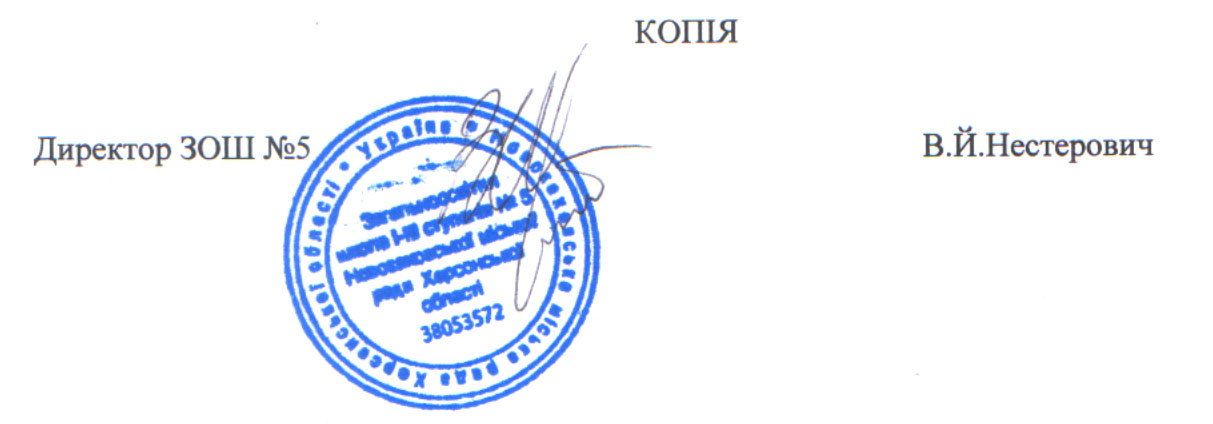 №1 кл.1 кл.2 клас2 клас3 клас3 клас4 клас4 класВсьогоВсього5 клас5 клас6 клас6 клас7 клас7 клас8 клас8 клас9 клас9 класВсьогоВсього10 клас10 клас11 клас11 класвсьоговсьогоРазомРазомНаповнюваність1 - 4 класи1 - 4 класи5 - 9 класи5 - 9 класи10-11 клас10-11 класНаповнюваністьЗЗСОклучклучклучклучклучклучклучклучклучклучклучклучклучклучклучніосіб1ЗОШ № 5  загальні254126265128617325025624725712992391251272521746427,3ЗОШ №5 інклюзивні129/1130/1259/225929,5ЗОШ № 5 всього254255265258823225025624725712992391251272521952327,5№з/пНазванавчального закладуПрофільнавчанняПредмети, які вивчаютьна профільному рівніКласКількістьучнів1.ЗОШ №5Українська філологіяУкраїнська мова10-А25.ЗОШ №5Академічний профільУкраїнська мова11-А27№з/пНазванавчального закладуПредмети,які вивчають поглибленоКласКількістьучнів1.ЗОШ №5Українська мова6-А282.ЗОШ №5Українська мова             8-Б29ЗЗСОпедпатронажсімейнаекстернатдистанційнаЗОШ №524---Заклад ПредметиПредметиПредметиПредметиПредметиПредметиПредметиПредметиПредметиПредметиПредметиПредметиПредметиПредметиПредметиПредметиПредметиПредметиПредметиПредметиЗаклад Укр.моваУкр.моваАнгл.моваАнгл.моваінформатикаінформатикаТрудове навчанняТрудове навчанняЗахист України/МСПЗахист України / МСПЗаклад групгодингрупгодингрупгодингрупгодингрупгодингрупгодингрупгодингрупгодингрупгодингрупгодинЗОШ №51138,5112517216923